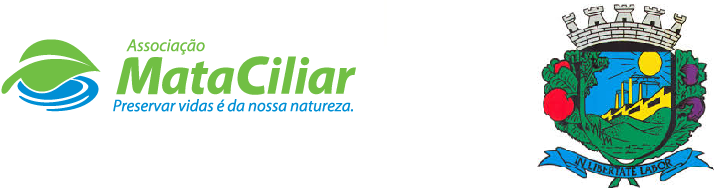 RELATÓRIO TÉCNICO FEVEREIRO 2021Fauna Silvestre recebida pelo CRAS - AMC proveniente do Município de VALINHOS.Data: ___/____/____				Assinatura:______________RGDATA DE ENTRADANOME POPULARNOME CIENTÍFICO3053001/02/2021Canário da TerraSicalis flaveola3053101/02/2021CaboclinhoSporophila bouvreuil3053201/02/2021Bico de lacreEstrilda astrild3053301/02/2021JabutiChelonoidis carbonaria3053401/02/2021JabutiChelonoidis carbonaria3053501/02/2021JabutiChelonoidis carbonaria3059203/02/2021Sagui tufo pretoCallithrix penicillata3069609/02/2021Periquitão maracanãPsittacara leucophthalmus3084116/02/2021Sabiá  Turdus leucomelas3084216/02/2021SabiáTurdus leucomelas3084316/02/2021Tico tico reiLanio cuculatus3084416/02/2021Tico tico reiLanio cuculatus3084516/02/2021Trinca FerroSaltator similis3084616/02/2021Trinca FerroSaltator similis3084716/02/2021Trinca FerroSaltator similis3084816/02/2021Canário da TerraSicalis flaveola3084916/02/2021Pássaro pretoPássaro não id.3085016/02/2021BigodinhoSporophila lineola3085116/02/2021Periquitão maracanãPsittacara leucophthalmus3085216/02/2021Ouriço cacheiroSphiggurus villosus3088818/02/2021Periquitão maracanãPsittacara leucophthalmus3089419/02/2021PintassilgoCarduelis carduelis3089519/02/2021PintassilgoCarduelis carduelis3089619/02/2021PintassilgoCarduelis carduelis3089719/02/2021PintassilgoCarduelis carduelis3089819/02/2021PintassilgoCarduelis carduelis3089919/02/2021PintassilgoCarduelis carduelis3090019/02/2021PintassilgoCarduelis carduelis3090119/02/2021PintassilgoCarduelis carduelis3090219/02/2021ColeirinhoSporophila caerulescens3090319/02/2021ColeirinhoSporophila caerulescens3090419/02/2021ColeirinhoSporophila caerulescens3090519/02/2021ColeirinhoSporophila caerulescens3090619/02/2021ColeirinhoSporophila caerulescens3090719/02/2021ColeirinhoSporophila caerulescens3090819/02/2021ColeirinhoSporophila caerulescens3090919/02/2021ColeirinhoSporophila caerulescens3091019/02/2021ColeirinhoSporophila caerulescens3091119/02/2021AzulãoCyanocompsa brissonii3091219/02/2021AzulãoCyanocompsa brissonii3091319/02/2021Canário da TerraSicalis flaveola3091419/02/2021Trinca FerroSaltator similis3095822/02/2021Periquitão maracanãPsittacara leucophthalmus3096422/02/2021Periquitão maracanãPsittacara leucophthalmus3096822/02/2021FurãoGalictis cuja3096922/02/2021Quero queroVanellus chilensis3097722/02/2021Periquitão maracanãPsittacara leucophthalmusTOTAL47 ANIMAIS47 ANIMAIS47 ANIMAIS